DAFTAR PUSTAKAAnggoro, Toha dkk, 2008, Metode Penelitian, Jakarta: Universitas TerbukaArikunto, Suharsimi, 2013, Prosedur Penelitian Suatu Pendekatan Praktek, Jakarta: Rineka CiptaChaplin, J.P, 1981, Kamus Lengkap Psikologi, Jakarta: Rajawali PressCorey, Gerald, 2005, Teori dan Praktek Konseling & Psikoterapi, Bandung: PT Refika AditamaDermawan, Deden, 2013, Pengantar keperawatan Profesional, Yogyakarta: Gosyen PublishingElmi, Penerapan Rational Emotive Behaviour Therapy (REBT) Dalam Mengatasi Post Traumatic Stress Disorder (PTSD) Pada Korban Kecelakaan Lalu Lintas, (Banten, Skripsi Fakultas Dakwah UIN SMH Banten, 2016)Kriyantoro, Rachmat, 2006, Teknik Praktis Riset Komunikasi, Jakarta: Kencana Prenada Media GrupLubis, Namora Lumongga, 2011, Memahami Dasar-dasar Konseling dalam Teori dan Praktik, Jakarta: KencanaMarliani, Rosleny, 2015, Psikologi Industri & Organisasi, Bandung: Pustaka SetiaMartono, Nanang, 2010,  Metode Penelitian Kuantitatif Analisis Isi dan Data Sekunder, Jakarta: PT RajaGrafindo PersadaMulyana, Deddy, 2004,  Metodologi Penelitian Kualitatif, Bandung: Remaja RosdakaryaNasution, 2003, Metodologi Research Penelitian Ilmiah, Jakarta: Bumi AksaraPrasetyo, Bambang dan Jannah, Lina Miftahul, 2013, MetodePenelitian Kuantitatif: Teori dan Aplikasi, Jakarta: PT RajaGrafindo PersadaPurwanto, 2010, Metode Penelitian Kuantitaif untuk Psikologi dan Pendidikan, Yogyakarta: Pustaka PeplajarRusman, Tedi, 2015, Statistika Penelitian Aplikasinya Dengan SPSS, Yogyakarta: Graha Ilmu Saam, Zulfan dan Wahyuni, Sri,  2013, Psikologi Keperawatan, Jakarta: RajaGrafindo PersadaSiregar, Syofian, 2015, Metode Penelitian Kuantitatif: Dilengkapi Perbandingan Perhitungan Manual & SPSS, Jakarta: Prenadamedia GroupSugiyono, 2016, Metodologi Penelitian Kuantitatif, Kualitatif,dan R&D, Bandung: AlfabetaSujarweni, Wiratna dkk, 2012, Statistik Untuk Penelitian, Yogyakarta: Graha IlmuTaniredja, Tukiran dan Mustafidah, Hidayat, 2012, Penelitian Kuantitatif, Bandung: AlfabetaWahidmurdi,  2017,  Pemaparan Metode Penelitian Kuantitaif, Malang: UIN Maulana Malik IbrahimYosep, Iyus dan Sutini, Titin, 2014,  Buku ajar keperawatan Jiwa Dan Advance Mental Healing Nursing, Bandung: PT  Refika AditamaInternet http://eprints.ums.ac.id/30514/18/Naskah_Publikasi.pdf diakses pada 19 November 2019 pukul 21.00https://pengertiandefinisi.com/pengertian-puskesmas-beserta-fungsi-dan-kegiatannya diakses pada 18 November 2019 pukul 21.00 WIB.Intan Puri, Hubungan Beban Kerja dengan stres Kerja pada Perawat IGD RSUD Munyang Kute Redelong, (Medan: Fakultas Psikologi Universitas Medan Area, 2018), http://repository.umaac.id/bitstream/ diunduh pada 3 Desember 2019 Pukul 11.58 WIBSimon Yuarto, Pengaruh Disiplin dan Stres Kerja terhadap Kinerja Perawat, (Yogyakarta: Fakultas Ekonomi Universitas Sanata Dharma Yogyakarta, 2014),  https://repository.usd.ac.id/3555/diunduh pada 3 Desember 2019 pukul 21.27 WIB.  Tri Suryaningrum, Pengaruh Beban Kerja dan Dukungan Sosial terhadap Stres Kerja pada Perawat RS PKU Muhammadiyah Yogyakarta, (Yogyakarta: Fakultas Ekonomi Universitas Nergri Yogyakarta, 2015), http://eprints.uny.ac.id/23048/ diunduh pada 3 Desember 2019 Pukul 21.20 WIB.Nidya paramita dan Arief Fahmie, Pengaruh Konseling Goal setting Terhadap Peningkatan Motivasi Karyawan, (Yogyakarta: Fakultas Psikologi dan Ilmu Sosial Budaya Universitas Islam Indonesia, 2014), https://journal.uii.ac.id/ diunduh pada 3 Desember 2019 Pukul 21.20 WIB.Desember 2019 pukul 11.58 WIB.WawancaraWawancara dengan  CW, Pegawai Puskesmas Banjar Agung pada 13 Februari 2020Wawancara dengan responden DR pada 10 Februari 2020Wawancara dengan responden MY pada 10 Februari 2020Wawancara dengan responden FA pada 11 Februari 2020Wawancara dengan responden IH pada 13 Februari 2020Wawancara dengan responden RH pada 16 Februari 2020LAMPIRANData RespondenSumber: Data Sekunder, 2020Uji Validitas Variabel Rational Emotive Behavior TherapySumber: hasil pengolahan SPSS versi 16, data 2020Uji Validitas Variabel Stres Kerja 	Sumber: hasil pengolahan SPSS versi 16, data Hasil Angket Variabel Rational Emotive Behavior TherapyHasil Perhitungan Angket Variabel Stres KerjaIdentitas NarasumberNama 				:Usia				:Jenis kelamin 			:Pendidikan Terakhir		:Status Kepegawaian 		:Petunjuk Pengisian Berikut ini terdapat sejumlah pertanyaan yang berkaitan dengan pekerjaan sebagai tenaga kesehatan.Bapak/Ibu diminta memberikan jawaban sesuai dengan pertanyaan dibawah ini dan memberikan tanda checklist (pada jawaban yang tersedia.Keterangan:					SS		= Sangat SetujuS		= SetujuTS		= Tidak SetujuSTS		= Sangat Tidak SetujuRational Emotive Behavior TherapyStres KerjaAngket Setelah Uji ValiditasIdentitas NarasumberNama 				:Usia				:Jenis kelamin 			:Pendidikan Terakhir		:Status Kepegawaian 		:Petunjuk Pengisian Berikut ini terdapat sejumlah pertanyaan yang berkaitan dengan pekerjaan sebagai tenaga kesehatan. Bapak/Ibu diminta memberikan jawaban sesuai dengan pertanyaan dibawah ini dan memberikan tanda checklist (pada jawaban yang tersedia.Keterangan:					SS		= Sangat SetujuS		= SetujuTS		= Tidak SetujuSTS		= Sangat Tidak SetujuRational Emotive Behavior TherapyStres KerjaDAFTAR PERTANYAAN WAWANCARA Daftar pertanyaan wawancara ini berfungsi untuk menerangkan dan memperluas hasil data dari penelitian kuantitaif, yaitu pengaruh rational emotive behavior therapy terhadap stres kerja perawat di Puskesmas Banjar Agung. Sejak kapan anda mengalami stres kerja?Apa saja faktor penyebab anda mengalami stres kerja?Apa yang anda lakukan ketika anda mengalami stres? Apakah anda bersedia mengikuti konseling ini?Bagaimana perasaan anda setelah melakukan terapi rational emotive behavior therapy?Laporan Hasil Wawancara Inisial Nama		: DRJenis Kelamin 		: PerempuanUsia 			: 40 TahunStatus Perkawinan 	: MenikahSejak kapan anda mengalami stres kerja?Jawab: Sejak puskesmas akan melakukan akreditasi, karena disitulah saya merasa banayak sekali tuntutan pekerjaan. Namun, sebelumnya pun saya sudahh merasakan stres.Apa saja faktor penyebab anda mengalami stres kerja?Jawab: Faktor penyebab nya yaitu saya ingin kepala puskesmas harus bisa memahami kondisi pegawainya, karena saya sendiri memiliki riwayat magh kronis dan ketika bekerja pasti kami selalu diburu-buru. Apa yang anda lakukan ketika anda mengalami stres?Jawab: Kalau saya sendiri lebih memilih mendengarkan musik untuk menghilangkan rasa emosi tersebut. Apakah anda bersedia mengikuti konseling ini?Jawab: Ya, saya bersedia Bagaimana perasaan anda setelah melakukan terapi rational emotive behavior therapy?Jawab: saya sangat lega setelah mendapatkan bantuan dan diberi pengarahan untuk menghilangkan perasaan negatif yang muncul dalam diri saya dan sekarang saya sudah mulai enjoy ketika diburu-buru oleh atasan.Laporan Hasil Wawancara Inisial Nama		: MYJenis Kelamin 		: PerempuanUsia 			: 32 TahunStatus Perkawinan 	: Belum MenikahSejak kapan anda mengalami stres kerja?Jawab: Setiap saya mendadak mendapat banyak pekerjaan disitulah saya merasa kesulitan untuk mengaturnya.Apa saja faktor penyebab anda mengalami stres kerja?Jawab:  Ketika bertemu dengan pasien yang sangat bawel disitulah saya merasa diuji, namun saya tidak bisa menahan perasaan emosi tersebut ditambah dengan banyaknya pekerjaan diluar puskesmas.  Apa yang anda lakukan ketika anda mengalami stres?Jawab: Saya lebih memilih mengumpul bersama rekan kerja saya ketika saya merasa sedang tibak baik atau saya lebih memilih bekerja di luar agar bisa bertemu dengan banyak orang. Apakah anda bersedia mengikuti konseling ini?Jawab: Ya, saya bersediaBagaimana perasaan anda setelah melakukan terapi rational emotive behavior therapy?Jawab: Perasaan saya sangat senang, saya sangat berterima kasih kepada mahasiswa UIN yang telah memberikan arahan relaksasi dan sebagainya.Laporan Hasil Wawancara Inisial Nama		: IHJenis Kelamin 		: PerempuanUsia 			: 28 TahunStatus Perkawinan 	: Belum MenikahSejak kapan anda mengalami stres kerja?Jawab: saya merasakan masalah ini sudah sangat lama sejak tahun 2019, namun saya berusaha bersikap seperti biasa saja.Apa saja faktor penyebab anda mengalami stres kerja?Jawab: masalah dengan jam kerja, sulit tidur, sering gelisah, memiliki banyak kejanggalan dalam hatinya, kelelahan dalam fisik.Apa yang anda lakukan ketika anda mengalami stres?Jawab: saya lebih senang menyendiri dan mendengarkan musik  Apakah anda bersedia mengikuti konseling ini?Jawab: Ya, saya bersediaBagaimana perasaan anda setelah melakukan terapi rational emotive behavior therapy?Jawab: setelah saya mengikuti proses konseling ini, saya belajar untuk tidak menutup diri. Saat saya diberi arahan untuk melakukan home work disitu saya mulai memberanikan diri untuk terbuka dengan permasalahan yang saya alami.Laporan Hasil Wawancara Inisial Nama		: FAJenis Kelamin 		: PerempuanUsia 			: 25 TahunStatus Perkawinan 	: Belum MenikahSejak kapan anda mengalami stres kerja?Jawab : awal timbulnya stres dalam diri saya menjelang akreditasi, dimana para pegawai diberikan beban pekerjaan yang lebih meningkat dan jam kerja pun diluar jam biasanya.Apa saja faktor penyebab anda mengalami stres kerja?Jawab: merasa lelah dalam bekerja, ruang pekerjaan tidak begitu nyaman, kondisi psikis tidak begitu baik ketika menghadapi atasan. Apa yang anda lakukan ketika anda mengalami stres?Jawab: selalu ingin mengerjakan pekerjaan bersama rekan kerjanya. Apakah anda bersedia mengikuti konseling ini?Jawab: Ya, saya bersediaBagaimana perasaan anda setelah melakukan terapi rational emotive behavior therapy?Jawab: Perasaan saya senang sekali, karena saya merasa bisa merubah pemikiran saya yang semulanya negatif bisa berpikir lebih rasional walaupun tingkat stres yang saya alami itu tidak terlalu tinggi tapi sangat menunjukkan perubahannya. Laporan Hasil Wawancara Inisial Nama		: RHJenis Kelamin 		: PerempuanUsia 			: 29 TahunStatus Perkawinan 	: MenikahSejak kapan anda mengalami stres kerja?Jawab : Sejak awal bulan November 2019, setelah kepala Puskesmas diganti dengan atasan yang baru. Apa saja faktor penyebab anda mengalami stres kerja?Jawab: perasaan emosi yang berlebihan, kelelahan fisik, kurangnya motivasi dari atasan.Apa yang anda lakukan ketika anda mengalami stres?Jawab: saya lebih senang melakukan refreshing, mengobrol bersama rekan kerja karena hal seperti itu bisa membuat kita lupa sejenak dengan permasalahan kita. Apakah anda bersedia mengikuti konseling ini?Jawab: Ya, saya bersediaBagaimana perasaan anda setelah melakukan terapi rational emotive behavior therapy?Jawab: Perasaan saya nampak bahagia karena saya bisa mengatur waktu jam kerja, bisa mengontrol emosi dan tenaga saya ketika menghadapi pasien dengan berbagai macam jenis. DOKUMENTASI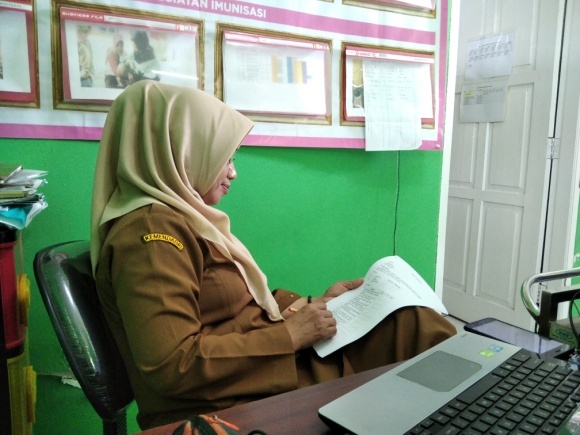 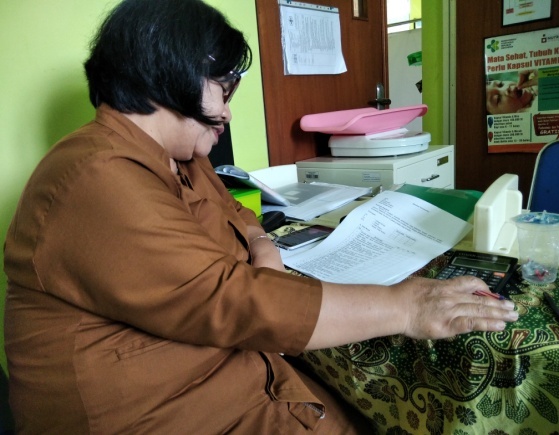 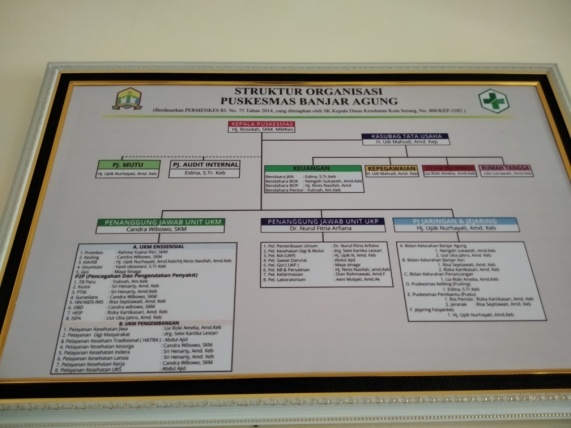 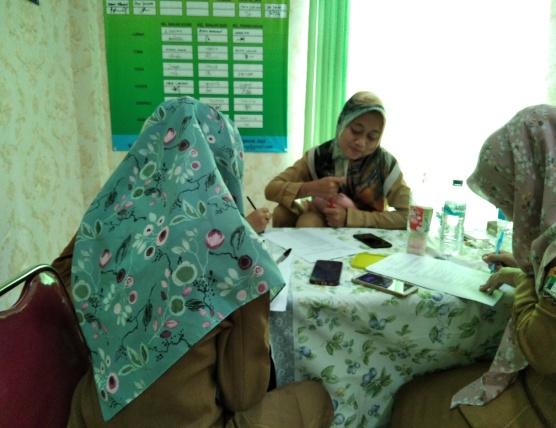 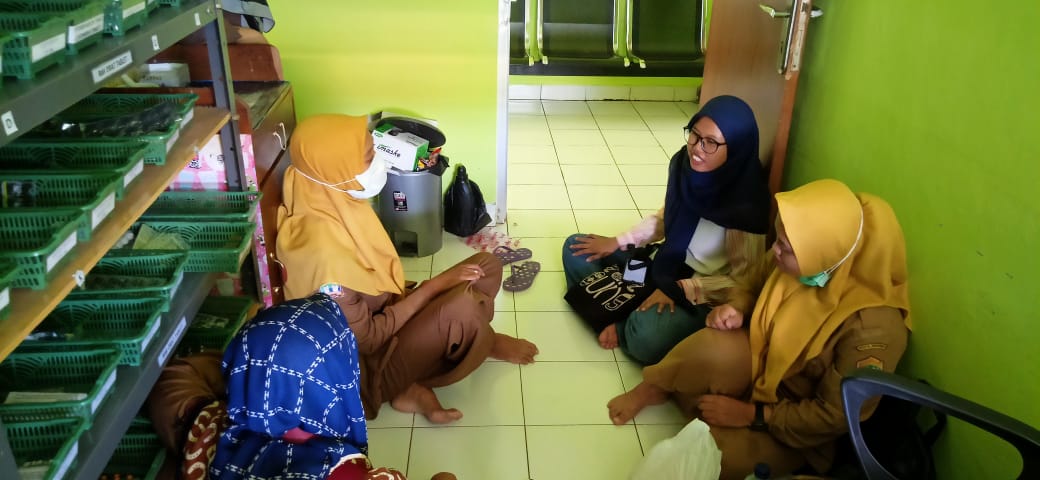 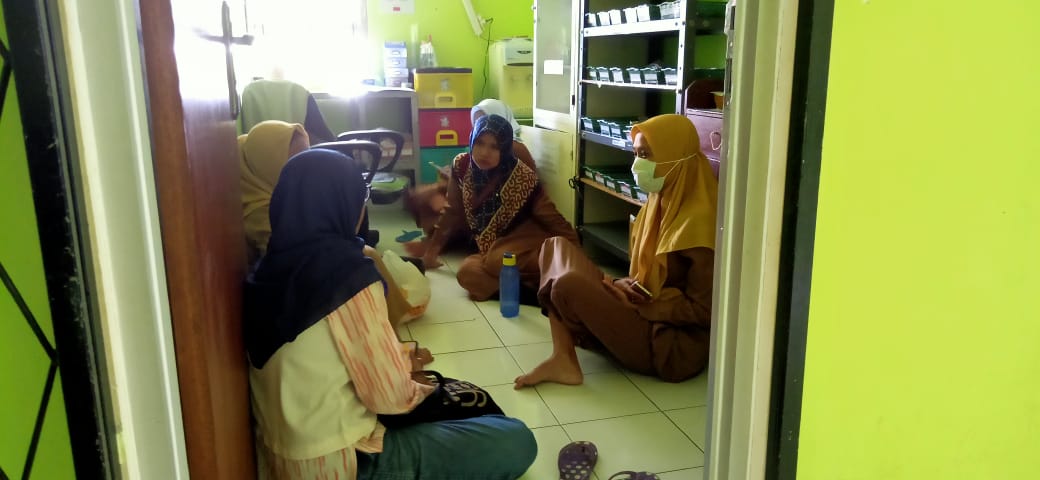 NoNamaJenis KelaminUsia1Upik NurhayatiPerempuan512Lia Rizki AmeliaPerempuan353Maya SinagaPerempuan524RisaPerempuan345MudrikahPerempuan356Iin HandayaniPerempuan287Imas SolehaPerempuan298Rizka Kartika SariPerempuan339Fadila ApriliaPerempuan2510Nurul FitriaPerempuan3911YulinahPerempuan5012FalahatulPerempuan2413KhairunnisaPerempuan2514SaefudinLaki-laki2515FebbyPerempuan2816RahmahPerempuan2917SukmayahPerempuan3318Yanti OktavianiPerempuan3319Nengsih SukaesihPerempuan4120Uut Utia JahrohPerempuan3521Abdul AjidLaki-laki4722Chandra WibowoLaki-laki4523Aeni MulyatiPerempuan3724Dian RohmawatiPerempuan4025Sri HernatyPerempuan4826EslinaPerempuan3527Selvi Kartika LestariPerempuan4028Udi MahudiLaki-laki4829MayaPerempuan3230Basaria AgustinaPerempuan34Kode ItemrhitungrtabelHasil UjiREBT1.4650,4438ValidREBT2.705**0,4438ValidREBT3.460*0,4438ValidREBT4.670**0,4438ValidREBT5.488*0,4438ValidREBT6.563**0,4438ValidREBT7.0720,4438ValidREBT8.513*0,4438ValidREBT9.4590,4438ValidREBT10.0650,4438ValidREBT11.0720,4438ValidREBT12.2880,4438Tidak ValidREBT13.2030,4438Tidak ValidREBT14.665**0,4438ValidREBT15.4450,4438ValidREBT16.6350,4438ValidREBT17.1350,4438Tidak ValidREBT18.518*0,4438ValidREBT19.590**0,4438ValidREBT20.458*0,4438ValidREBT21.0880,4438ValidREBT22.0610,4438ValidREBT23.1070,4438Tidak ValidREBT24.0110,4438Tidak ValidREBT25.513*0,4438ValidREBT26.7210,4438ValidREBT27.7040,4438ValidREBT28.5770,4438ValidREBT29.593**0,4438ValidREBT30.5940,4438ValidItem PernyataanrhitungrtabelHasil UjiSK10,6780,4438ValidSK20,5710,4438ValidSK30,4390,4438Tidak ValidSK40,6780,4438ValidSK50,3570,4438Tidak ValidSK60,7270,4438ValidSK70,6780,4438ValidSK80,5710,4438ValidSK90,4980,4438ValidSK100,7280,4438ValidSK110,6180,4438ValidSK120,6560,4438ValidSK130,5950,4438ValidSK140,6780,4438ValidSK150,7020,4438ValidSK160,6780,4438ValidSK170,5710,4438ValidSK180,5710,4438ValidSK190,6440,4438ValidSK200,4740,4438ValidSK210,4410,4438Tidak ValidSK220,6780,4438ValidSK230,6770,4438ValidSK240,7050,4438ValidSK250,6090,4438ValidSK260,6650,4438ValidSK270,5350,4438ValidSK280,6050,4438ValidSK290,6660,4438ValidSK300,6720,4438ValidSK310,6780,4438ValidSK320,4130,4438Tidak ValidSK330,5460,4438ValidSK340,5160,4438ValidSK350,6400,4438ValidSK360,6780,4438ValidSK370,5710,4438ValidSK380,5710,4438ValidSK390,6780,4438ValidSK400,6900,4438ValidSK410,6780,4438ValidSK420,5040,4438ValidSK430,6780,4438ValidSK440,6160,4438ValidSK450,5710,4438ValidSK460,1760,4438Tidak ValidSK470,5710,4438ValidSK480,1670,4438Tidak ValidSK490,6430,4438ValidSK500,5710,4438ValidJumlah Item ValidJumlah Item ValidJumlah Item Valid44Jumlah Item Tidak ValidJumlah Item Tidak ValidJumlah Item Tidak Valid6JumlahJumlahJumlah50Kode RespondenNilai R-164R-268R-370R-467R-578R-678R-771R-877R-979R-1062R-1169R-1249R-1366R-1463R-1562R-1672R-1777R-1872R-1973R-2076R-2177R-2270R-2375R-2468R-2579R-2681R-2771R-2878R-2973R-3067Jumlah 2132N30Kode RespondenNilai Pre TestNilai Post testR-110972R-211161R-313374R-411183R-5133103R-611080R-713067R-8132102R-911080R-10153123R-116838R-1212898R-138656R-1417666R-15150120R-1612494R-1712595R-18131101R-199565R-2010574R-21176115R-22147117R-2312252R-2417363R-2514868R-2612454R-2716762R-2814873R-2912343R-3017555Jumlah 39232354FavorableUnfavorable41322314NoPertanyaanSSSTSSTS1Saya berpikir tidak logis terhadap masalah pekerjaan saya2Setelah di konseling, saya merasa bahwa pikiran irasional tidak mengganggu pikiran saya  3Saya berpikiran rasional 4Saya berpikir bahwa semua orang mengalami stres 5Pekerjaan saya menghantui pikiran saya6Saya mengalami hambatan ketika melakukan pekerjaan7Saya merasa lelah, apabila terus menerus memikirkan tugas pekerjaan8Saya merasa bahwa faktanya, tugas pekerjaan saya menjadi beban untuk diri saya9Setelah di konseling, beban di dalam diri saya terkait pekerjaan semakin berkurang10Saya suka mencela pemikiran orang lain 11Saya yakin bahwa pikiran irasional bisa ditangani dengan pikiran rasional dengan cara melawan pikiran tersebut.12Saya tidak bisa mengontrol emosi saya13Terkadang saya kesal, apabila beban pekerjaan saya lebih banyak daripada teman saya14Saya bisa mengatur tingkat emosional saya15Saya mencoba untuk menahan emosi, ketika atasan saya meminta laporan pekerjaan dengan cara memaksa16Saya merasa senang apabila beban pekerjaan saya sedikit berkurang17Setelah di konseling, saya bisa mengontrol emosi ketika saya dijauhkan oleh rekan kerja saya18Saya yakin perasaan negatif yang muncul di dalam diri saya bisa dilawan dengan pikiran yang logis 19Saya menanamkan rasa percaya diri dalam diri saya20Saya merasa puas, apabila tingkat stres saya sedikit berkurang21Saya membawa semuanya pekerjaan dengan enjoy22Saya sering mengamati tingkah laku orang lain dalam mengatasi pekerjaan nya23Saya mudah menyesuaikan diri dengan lingkungan kerja dan pasien saya24Dalam bekerja, saya selalu mengembangkan potensi yang saya miliki25Saya merasa nyaman ketika bertemu dengan pasien26Saat di konseling, saya merasa lega karena saya bisa meluapkan semua kekesalan saya mengenai pekerjaan27Ketika menghadapi banyaknya tuntutan dari pasien, saya melayani nya dengan sabar 28Ketika saya berperilaku secara rasional dalam menghadapi pekerjaan, saya merasa bahagia29Saya selalu berdebat, ketika beda persepsi dengan keluarga pasien30Saya merasa bersalah ketika tingkah laku saya kurang baikNoPertanyaanSSSTSSTS1Setelah diberi arahan saya merasa tidak kecewa apabila tidak dapat menyelesaikan pekerjaan tepat waktu 2Saya senang dengan atasan yang selalu memperhatikan kondisi tenaga kerjanya 3Saya merasa betah walaupun peraturan rumah sakit keras/ketat 4Setelah di konseling saya merasa tidak gelisah bila ada masalah dalam pekerjaan saya 5Saya jarang melakukan kesalahan atau kekeliruan, meskipun diawasi oleh atasan saat bekerja 6Saya merasa senang saat mendapat bimbingan dan dukungan dari atasan 7Saya tidak mudah percaya dengan teman kerja saya 8Saya selalu berkonsentrasi saat bekerja meskipun mempunyai masalah dalam rumah tangga/keluarga 9Setelah di konseling gairah/semangat kerja saya ada peningkatanapabila pekerjaan yang saya kerjakan tidak dihargai atasan/perusahaan10Saya mudah menyesuaikan diri dengan lingkungan kerja saya 11Setelah di konseling saya merasa giat bekerja bila perusahaan mempersulit tenaga kerja dalam mengambil izin atau cuti 12Setelah di konseling saya tidak merasa lelah meskipun belum melakukan pekerjaan apapun 13Jadwal kerja membuat semangat motivasi saya menurun dalam bekerja 14Saya merasa tidak cocok dengan pekerjaan15Merasa kehilangan konsentrasi atau konsentrasi menurun saat bekerja16Sering mudah lupa dengan hal yang berkaitan dengan masalah pekerjaan 17Merasa tidak cukup terhadap waktu yang diberikan untuk menyelesaikan pekerjaan18Sering berganti-ganti planning terhadap suatu hal yang berkaitan  dengan pekerjaan19Saya sering memikirkan hal-hal kecil dengan sangat detail20Penurunan terhadap produktifitas kerja21Saya tidak mudah lelah meskipun banyak pekerjaan yang harus saya selesaikan22Setelah di konseling  saya tidak mudah marah tanpa adanya sebab akibat23Merasa tidak puas terhadap pekerjaan yang saya kerjakan24Setelah di konseling sedikit tidak merasa jantung saya berdebar saat bekerja25Setelah di konseling saya sedikit tidak merasa sakit perut/ulu hati saat bekerja26Setelah di konseling saya sedikit tidak merasa otot kaku saat/setelah bekerja27Merasa frekuensi pernapasan meningkat28Merasa denyut nadi meningkat29Makan secara berlebihan30Setelah di konseling nafsu makan saya menjadi meningkat31Setelah di konseling sedikit tidak merasa Perut terasa mules, tegang dan kembung32Setelah di konseling sedikit tidak merasa tangan terasa capek33Setelah di konseling sedikit tidak merasa betis terasa pegal34Setelah di konseling sedikit tidak merasa Persendian terasa ngilu35Setelah di konseling sedikit tidak merasa nyeri punggung36Setelah di konseling sedikit tidak merasa nyeri pinggang37Menyalahkan diri sendiri ketika ada kesalahan dalam mengerjakan sesuatu38Menghindar masalah39Merasa tertekan karena tidak mampu menyelesaikan pekerjaan tersebut40Saya menjadi sulit tidur bila saya sedang dalam masalah di tempat kerja41Merasa tidak tertarik terhadap minat yang disukai42Merasa lambat terhadap situasi yang membahayakan43Setelah di konseling tidak ada rasa kecewa terhadap hasil pekerjaan44Setelah di konseling sudah merasa tidak jenuh dalam pekerjaan45Saya merasa tersinggung bila teman kerja saya mencela pekerjaan saya46Ketegangan dalam berinteraksi dengan tim kesehatan lain47Setelah di konseling saya dapat bekerja dengan tenang bila sedang ada masalah keluarga48Saya tetap peduli dengan teman kerja meskipun teman saya tidak menghargai saya 49Mudah tersinggung50Ketegangan dalam berinteraksi dengan teman sejawatFavorableUnfavorable41322314NoPertanyaanSSSTSSTS1Saya berpikir tidak logis terhadap masalah pekerjaan saya2Setelah dikonseling, saya merasa bahwa pikiran irasional tidak mengganggu pikiran saya  3Saya berpikiran rasional 4Saya berpikir bahwa semua orang mengalami stres 5Pekerjaan saya menghantui pikiran saya6Saya mengalami hambatan ketika melakukan pekerjaan7Saya merasa lelah, apabila terus menerus memikirkan tugas pekerjaan8Saya merasa bahwa faktanya, tugas pekerjaan saya menjadi beban untuk diri saya9Setelah dikonseling, beban di dalam diri saya terkait pekerjaan semakin berkurang10Saya suka mencela pemikiran orang lain 11Saya yakin bahwa pikiran irasional bisa ditangani dengan pikiran rasaional dengan cara melawan pikiran tersebut.12Saya bisa mengatur tingkat emosional saya13Saya mencoba untuk menahan emosi, ketika atasan saya meminta laporan pekerjaan dengan cara memaksa14Saya merasa senang apabila beban pekerjaan saya sedikit berkurang15Saya yakin perasaan negatif yang muncul di dalam diri saya bisa dilawan dengan pikiran yang logis 16Saya menanamkan rasa percaya diri dalam diri saya17Saya merasa puas, apabila tingkat stres saya sedikit berkurang18Saya membawa semuanya pekerjaan dengan enjoy19Saya sering mengamati tingkah laku orang lain dalam mengatasi pekerjaan nya20Saya merasa nyaman ketika bertemu dengan pasien21Saat di konseling, saya merasa lega karena saya bisa meluapkan semua kekesalan saya mengenai pekerjaan22Ketika menghadapi banyaknya tuntutan dari pasien, saya melayani nya dengan sabar 23Ketika saya berperilaku secara rasional dalam menghadapi pekerjaan, saya merasa bahagia24Saya selalu berdebat, ketika beda persepsi dengan keluarga pasien25Saya merasa bersalah ketika tingkah laku saya kurang baikNoPertanyaanSSSTSSTS1Setelah diberi arahan, saya tidak merasa kecewa apabila tidak dapat menyelesaikan pekerjaan tepat waktu 2Saya senang dengan atasan yang selalu memperhatikan kondisi tenaga kerjanya 3Setelah dikonseling, saya tidak merasa gelisah apabila ada masalah dalam pekerjaan saya 4Saya merasa senang saat mendapat bimbingan dan dukungan dari atasan 5Saya tidak mudah percaya dengan teman kerja saya 6Saya selalu berkonsentrasi saat bekerja meskipun mempunyai masalah dalam rumah tangga/keluarga 7Setelah dikonseling,gairah/semangat kerja saya meningkat, apabila pekerjaan yang saya kerjakan tidak dihargai atasan/perusahaan8Saya mudah menyesuaikan diri dengan lingkungan kerja saya 9Setelah dikonseling, saya merasa lebih giat bekerja, ketika perusahaan mempersulit tenaga kerjanya dalam mengambil ijin atau cuti 10Setelah dikonseling, saya tidak mudah lelah meskipun belum melakukan pekerjaan apapun 11Jadwal kerja saya membuat semangat motivasi saya menurun dalam bekerja 12Saya merasa tidak cocok dengan pekerjaan13Saya merasa kehilangan konsentrasi atau konsentrasi menurun saat bekerja14Saya sering mudah lupa dengan hal yang berkaitan dengan masalah pekerjaan 15Saya merasa bahwa waktu yang diberikan untuk menyelesaikan pekerjaan tidak cukup16Saya sering berganti-ganti planning terhadap suatu hal yang berkaitan  dengan pekerjaan17Saya sering memikirkan hal-hal kecil dengan sangat detail18Penurunan terhadap produktifitas kerja19Setelah dikonseling,  saya tidak mudah marah tanpa adanya sebab akibat20Saya merasa tidak puas terhadap pekerjaan yang saya kerjakan21Setelah dikonseling,saya merasa jantung saya sedikit tidak berdebar saat melakukan pekerjaan22Setelah dikonseling, saya merasa perut/ulu hati saya tidak sakit saat melakukan pekerjaan23Setelah dikonseling, saya merasa ototsaya tidak kaku saat maupun setelah melakukan pekerjaan24Saya merasa frekuensi pernapasan meningkat25Saya merasa denyut nadi meningkat26Saya makan secara berlebihan27Setelah dikonseling, nafsu makan saya menjadi meningkat28Setelah dikonseling, Perut saya tidak terasa mules, tegang dan kembung saat sedang bekerja29Setelah dikonseling, saya merasa betissaya tidak terasa pegal saat melakukan pekerjaan30Setelah dikonseling, saya merasa persendiansaya tidak ngilu saat melakukan pekerjaan31Setelah dikonseling,punggung sudah tidak sakit lagi saat melakukan pekerjaan32Setelah dikonseling, pinggang tidak terasa nyeri saat melakukan pekerjaan33Menyalahkan diri sendiri ketika ada kesalahan dalam mengerjakan sesuatu34Saya menghindar dari masalah35Saya merasa tertekan karena tidak mampu menyelesaikan pekerjaan tersebut36Saya menjadi sulit tidur bila saya sedang dalam masalah di tempat kerja37Saya merasa tidak tertarik terhadap minat yang disukai38Saya merasa lambat terhadap situasi yang membahayakan39Setelah dikonseling, tidak adanya tumbuh rasa kekecewaan terhadap hasil pekerjaan40Setelah dikonseling, saya sudah tidak jenuh dalam pekerjaan saya 41Saya merasa tersinggung bila teman kerja saya mencela pekerjaan saya42Setelah dikonseling, saya dapat bekerja dengan tenang bila sedang ada masalah keluarga43Mudah tersinggung44Ketegangan dalam berinteraksi dengan teman sejawat